ผู้มีส่วนได้ส่วนเสียเข้ามามีส่วนร่วมในการแสดงความคิดเห็นเกี่ยวกับแผนงาน/โครงการ ตามภารกิจหลักของหน่วยงานมีการทำประชาคมในโครงการขับเคลื่อนนโยบายมหัศจรรย์ 1000 วันแรกของชีวิต ปีงบประมาณ   256-2563  ณ.พื้นที่เป้าหมาย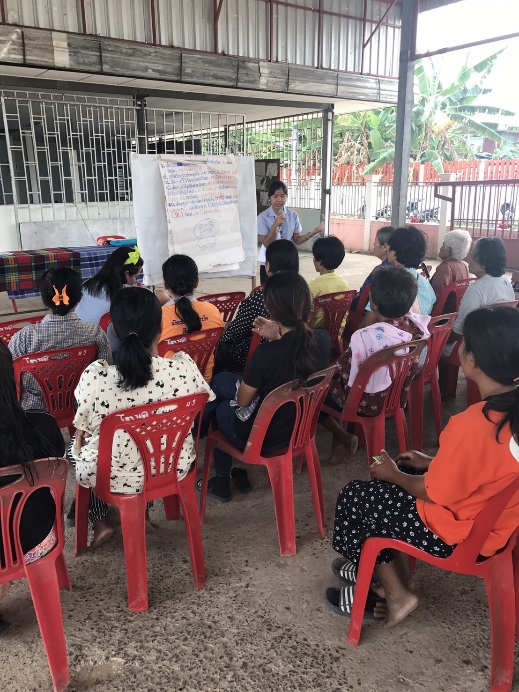 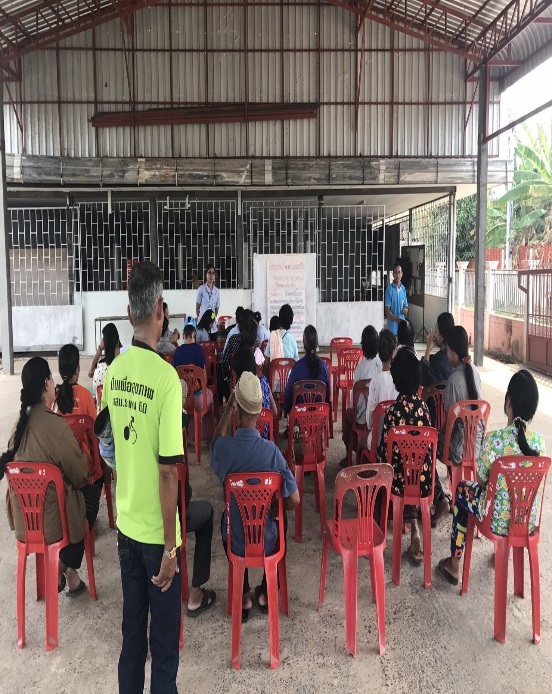 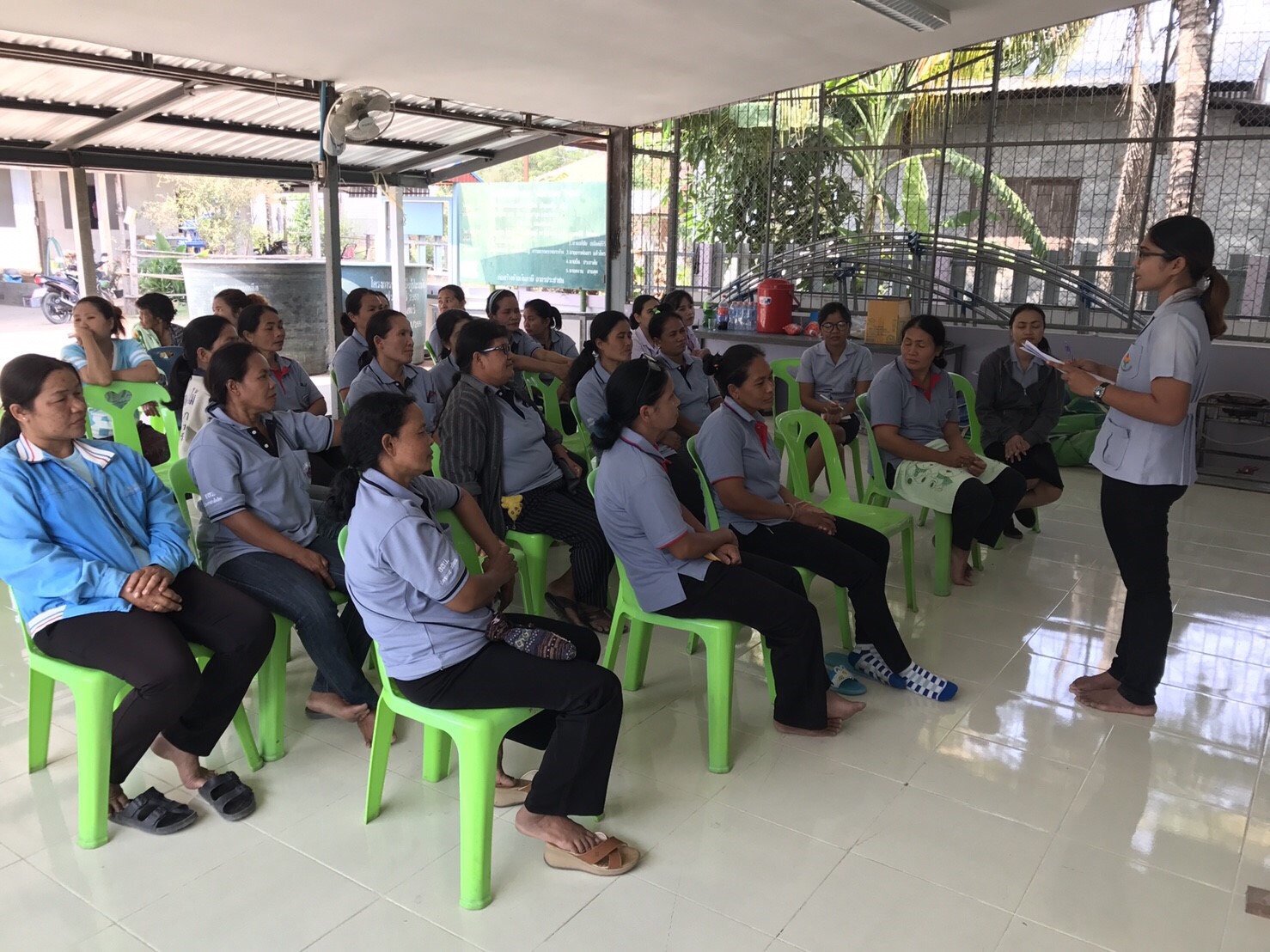 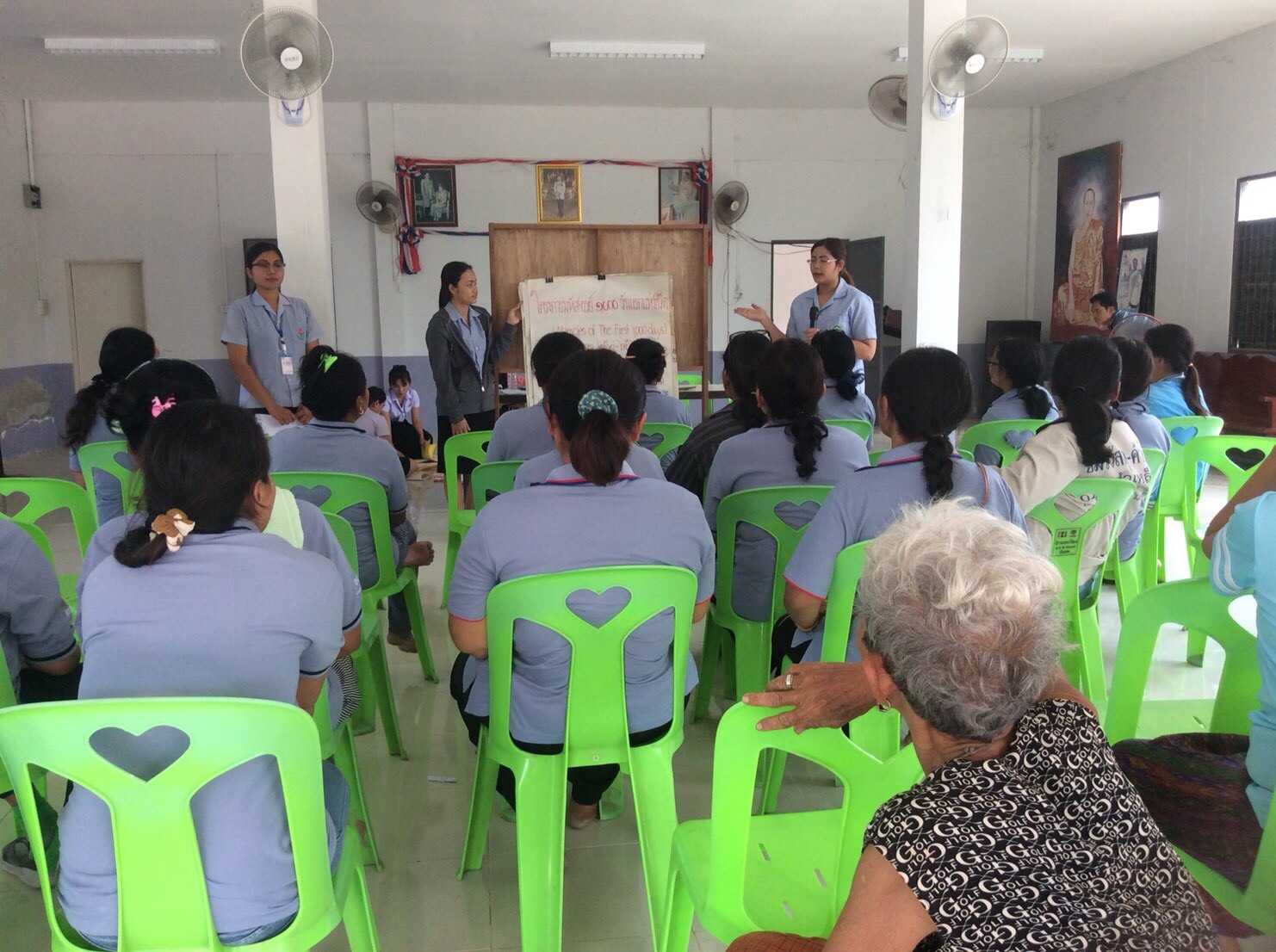 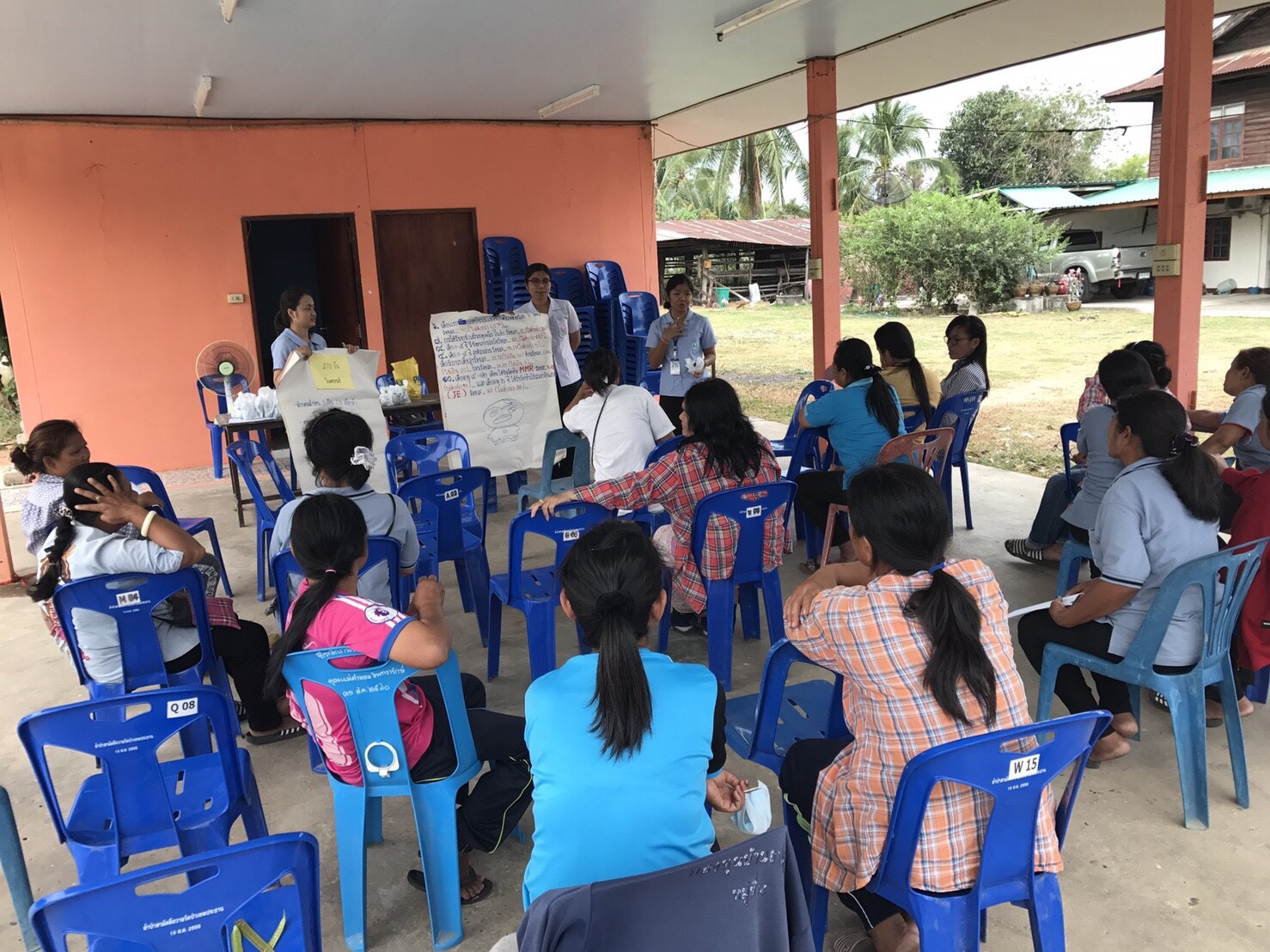 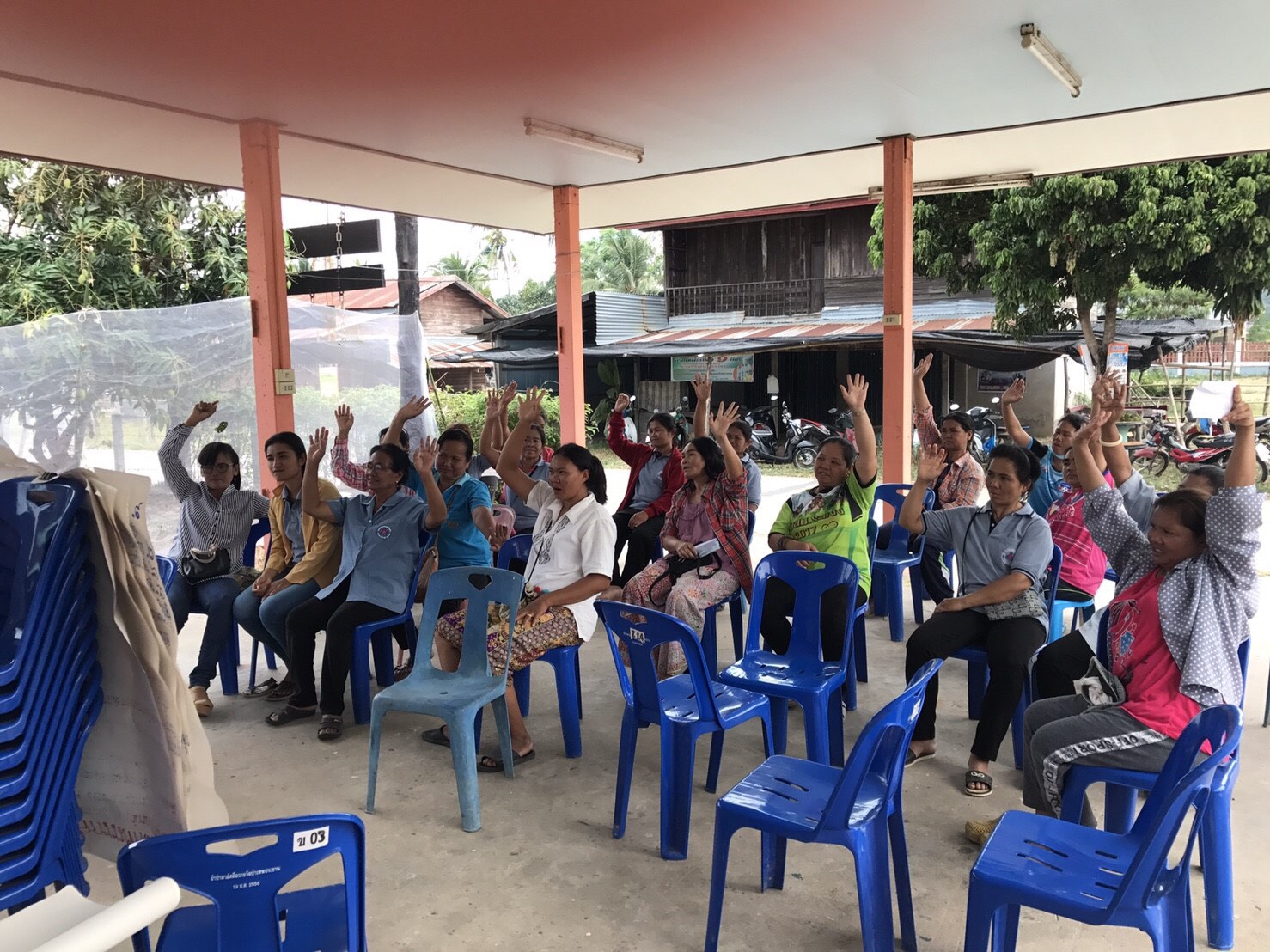 